Orð, ið enda við sjálvljóði.Skriva fyrisøgnina avStava orðini fyri onkrumFyrisøgn.Nú fáa vit frí úr skúla. So skulu vit fara at sigla. Vit føra tá smá strá og trø úr havn í havn. Aldan dró mín bát út frá landi. Pól má fáa band á sín bát. Far fram í stavn og fá fast. Jú, nú man bera til. Far ikki á knø, tí runa er har. Tú ert tó bert pu.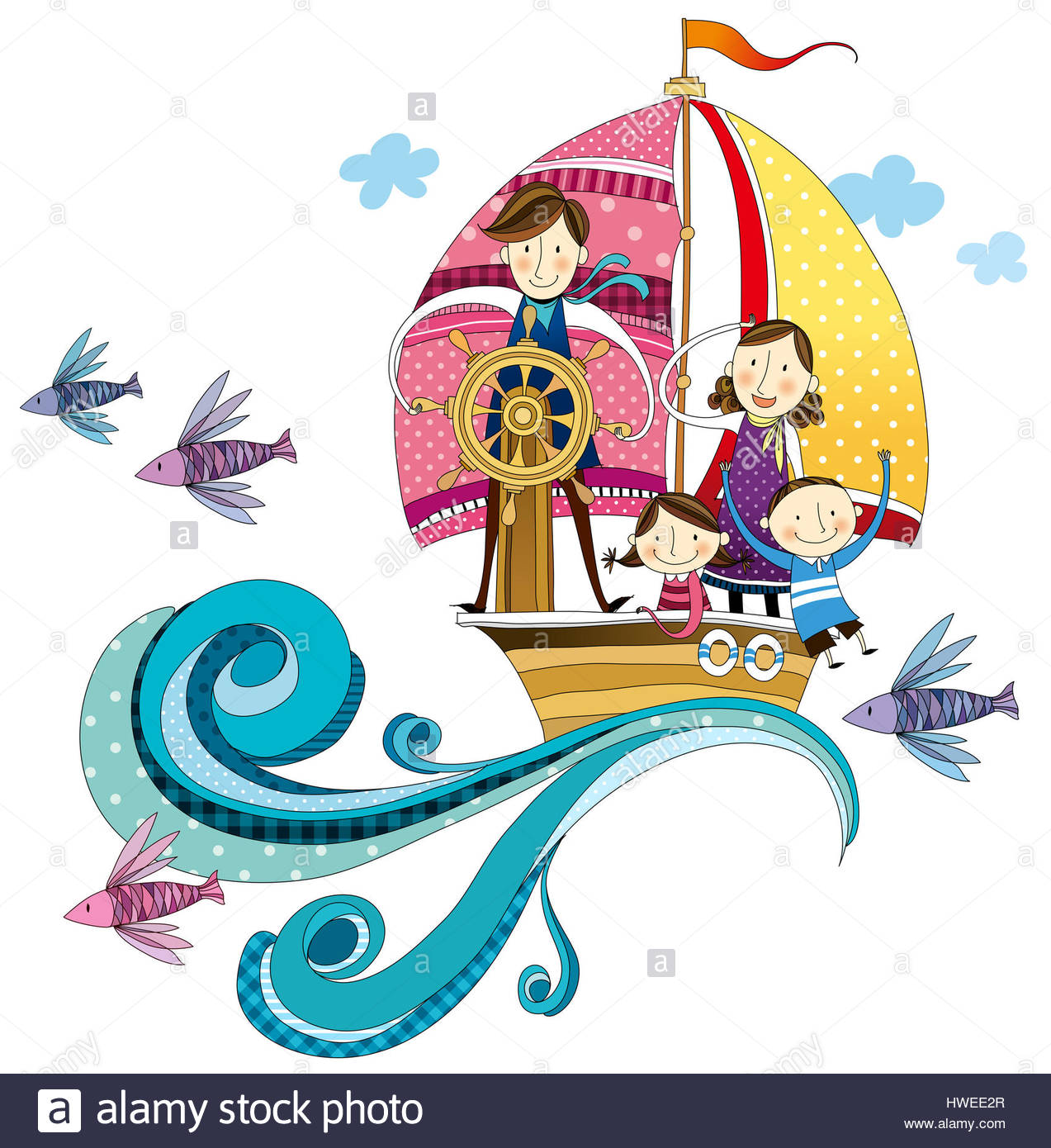 